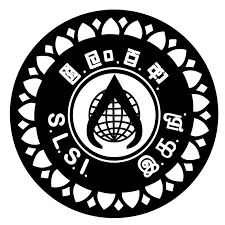 SRI LANKA STANDARDS INSTITUTIONAPPLICATION FOR A ISSUING PRE EXPORT QUALITY CERTIFICATE FOR CINNAMONSRI LANKA STANDARDS INSTITUTIONAPPLICATION FOR A ISSUING PRE EXPORT QUALITY CERTIFICATE FOR CINNAMONSRI LANKA STANDARDS INSTITUTIONAPPLICATION FOR A ISSUING PRE EXPORT QUALITY CERTIFICATE FOR CINNAMONDoc. No     : QA_FM_7.1_02SRI LANKA STANDARDS INSTITUTIONAPPLICATION FOR A ISSUING PRE EXPORT QUALITY CERTIFICATE FOR CINNAMONSRI LANKA STANDARDS INSTITUTIONAPPLICATION FOR A ISSUING PRE EXPORT QUALITY CERTIFICATE FOR CINNAMONSRI LANKA STANDARDS INSTITUTIONAPPLICATION FOR A ISSUING PRE EXPORT QUALITY CERTIFICATE FOR CINNAMONIssue Date : 2023-01-01SRI LANKA STANDARDS INSTITUTIONAPPLICATION FOR A ISSUING PRE EXPORT QUALITY CERTIFICATE FOR CINNAMONSRI LANKA STANDARDS INSTITUTIONAPPLICATION FOR A ISSUING PRE EXPORT QUALITY CERTIFICATE FOR CINNAMONSRI LANKA STANDARDS INSTITUTIONAPPLICATION FOR A ISSUING PRE EXPORT QUALITY CERTIFICATE FOR CINNAMONIssue No     : 01SRI LANKA STANDARDS INSTITUTIONAPPLICATION FOR A ISSUING PRE EXPORT QUALITY CERTIFICATE FOR CINNAMONSRI LANKA STANDARDS INSTITUTIONAPPLICATION FOR A ISSUING PRE EXPORT QUALITY CERTIFICATE FOR CINNAMONSRI LANKA STANDARDS INSTITUTIONAPPLICATION FOR A ISSUING PRE EXPORT QUALITY CERTIFICATE FOR CINNAMONPage 1  of   3The Director GeneralSRI LANKA STANDARDS INSTITUIONI/We hereby apply for a Pre Export Quality Certificate for cinnamon.Relevant particulars of the product and my/our organization are given below:The Director GeneralSRI LANKA STANDARDS INSTITUIONI/We hereby apply for a Pre Export Quality Certificate for cinnamon.Relevant particulars of the product and my/our organization are given below:The Director GeneralSRI LANKA STANDARDS INSTITUIONI/We hereby apply for a Pre Export Quality Certificate for cinnamon.Relevant particulars of the product and my/our organization are given below:The Director GeneralSRI LANKA STANDARDS INSTITUIONI/We hereby apply for a Pre Export Quality Certificate for cinnamon.Relevant particulars of the product and my/our organization are given below:The Director GeneralSRI LANKA STANDARDS INSTITUIONI/We hereby apply for a Pre Export Quality Certificate for cinnamon.Relevant particulars of the product and my/our organization are given below:      1.  REGISTERED NAME (Name under which application is made)              1.  REGISTERED NAME (Name under which application is made)              1.  REGISTERED NAME (Name under which application is made)              1.  REGISTERED NAME (Name under which application is made)              1.  REGISTERED NAME (Name under which application is made)        BRC NO:                                                                              VAT No:BRC NO:                                                                              VAT No:BRC NO:                                                                              VAT No:BRC NO:                                                                              VAT No:BRC NO:                                                                              VAT No:GI Registration No:GI Registration No:GI Registration No:GI Registration No:GI Registration No:Category: Please tick the relevant activities you perform:        Growers :                      Collector :              Peeling & processing: Category: Please tick the relevant activities you perform:        Growers :                      Collector :              Peeling & processing: Category: Please tick the relevant activities you perform:        Growers :                      Collector :              Peeling & processing: Category: Please tick the relevant activities you perform:        Growers :                      Collector :              Peeling & processing: Category: Please tick the relevant activities you perform:        Growers :                      Collector :              Peeling & processing: Field / s address: (fill if applicable only)       Name                                          Address                                                   Area (ha) 1.2.3.Field / s address: (fill if applicable only)       Name                                          Address                                                   Area (ha) 1.2.3.Field / s address: (fill if applicable only)       Name                                          Address                                                   Area (ha) 1.2.3.Field / s address: (fill if applicable only)       Name                                          Address                                                   Area (ha) 1.2.3.Field / s address: (fill if applicable only)       Name                                          Address                                                   Area (ha) 1.2.3.Factory address where the cinnamon is processed:         Address:           Tel :                                                                                    Fax:	          e. mail:                                                                                                   ( Please annex a sketch indicating the route to the factory)Factory address where the cinnamon is processed:         Address:           Tel :                                                                                    Fax:	          e. mail:                                                                                                   ( Please annex a sketch indicating the route to the factory)Factory address where the cinnamon is processed:         Address:           Tel :                                                                                    Fax:	          e. mail:                                                                                                   ( Please annex a sketch indicating the route to the factory)Factory address where the cinnamon is processed:         Address:           Tel :                                                                                    Fax:	          e. mail:                                                                                                   ( Please annex a sketch indicating the route to the factory)Factory address where the cinnamon is processed:         Address:           Tel :                                                                                    Fax:	          e. mail:                                                                                                   ( Please annex a sketch indicating the route to the factory)SRI LANKA STANDARDS INSTITUTIONAPPLICATION FOR A ISSUING PRE EXPORT QUALITY CERTIFICATE                          FOR CINNAMON Doc. No     : QA_FM_7.1_02Doc. No     : QA_FM_7.1_02SRI LANKA STANDARDS INSTITUTIONAPPLICATION FOR A ISSUING PRE EXPORT QUALITY CERTIFICATE                          FOR CINNAMON Issue Date : 2023-01-01Issue Date : 2023-01-01SRI LANKA STANDARDS INSTITUTIONAPPLICATION FOR A ISSUING PRE EXPORT QUALITY CERTIFICATE                          FOR CINNAMON Issue No     : 01Issue No     : 01SRI LANKA STANDARDS INSTITUTIONAPPLICATION FOR A ISSUING PRE EXPORT QUALITY CERTIFICATE                          FOR CINNAMON Page 1  of   3Page 1  of   35 Manufacturing Establishment Details:5.1 Whether the Company has obtained any system certification       Yes                                                 No     5 Manufacturing Establishment Details:5.1 Whether the Company has obtained any system certification       Yes                                                 No     5 Manufacturing Establishment Details:5.1 Whether the Company has obtained any system certification       Yes                                                 No     5 Manufacturing Establishment Details:5.1 Whether the Company has obtained any system certification       Yes                                                 No     5 Manufacturing Establishment Details:5.1 Whether the Company has obtained any system certification       Yes                                                 No     If yes,5.2.1   Type of certification					   Certifying organization                                                                                                         Scope validity of certificate period GI Certification                                                                  ……………………………………….                                                                                                             ...……………………………………..b)  HACCP/ ISO 22000                                                            ……………………………………….                                                                                                   .. .. ……………………………………       c)  Organic                                                                                 ……………………………………….                                                                                                              ……………………………………….       d)  GMP                                                                                      ……………………………………….                                            	                                                       ……………………………………….       e) Other (specify)               	                                         ……………………………………..If yes,5.2.1   Type of certification					   Certifying organization                                                                                                         Scope validity of certificate period GI Certification                                                                  ……………………………………….                                                                                                             ...……………………………………..b)  HACCP/ ISO 22000                                                            ……………………………………….                                                                                                   .. .. ……………………………………       c)  Organic                                                                                 ……………………………………….                                                                                                              ……………………………………….       d)  GMP                                                                                      ……………………………………….                                            	                                                       ……………………………………….       e) Other (specify)               	                                         ……………………………………..If yes,5.2.1   Type of certification					   Certifying organization                                                                                                         Scope validity of certificate period GI Certification                                                                  ……………………………………….                                                                                                             ...……………………………………..b)  HACCP/ ISO 22000                                                            ……………………………………….                                                                                                   .. .. ……………………………………       c)  Organic                                                                                 ……………………………………….                                                                                                              ……………………………………….       d)  GMP                                                                                      ……………………………………….                                            	                                                       ……………………………………….       e) Other (specify)               	                                         ……………………………………..If yes,5.2.1   Type of certification					   Certifying organization                                                                                                         Scope validity of certificate period GI Certification                                                                  ……………………………………….                                                                                                             ...……………………………………..b)  HACCP/ ISO 22000                                                            ……………………………………….                                                                                                   .. .. ……………………………………       c)  Organic                                                                                 ……………………………………….                                                                                                              ……………………………………….       d)  GMP                                                                                      ……………………………………….                                            	                                                       ……………………………………….       e) Other (specify)               	                                         ……………………………………..If yes,5.2.1   Type of certification					   Certifying organization                                                                                                         Scope validity of certificate period GI Certification                                                                  ……………………………………….                                                                                                             ...……………………………………..b)  HACCP/ ISO 22000                                                            ……………………………………….                                                                                                   .. .. ……………………………………       c)  Organic                                                                                 ……………………………………….                                                                                                              ……………………………………….       d)  GMP                                                                                      ……………………………………….                                            	                                                       ……………………………………….       e) Other (specify)               	                                         ……………………………………..5.2 Warehouse FacilityNo. of employees:              permanent                 temporary5.2 Warehouse FacilityNo. of employees:              permanent                 temporary5.2 Warehouse FacilityNo. of employees:              permanent                 temporary5.2 Warehouse FacilityNo. of employees:              permanent                 temporary5.2 Warehouse FacilityNo. of employees:              permanent                 temporary5.3 Address of warehouse:1.2.5.3 Address of warehouse:1.2.5.3 Address of warehouse:1.2.5.3 Address of warehouse:1.2.5.3 Address of warehouse:1.2.SRI LANKA STANDARDS INSTITUTIONAPPLICATION FOR A ISSUING PRE EXPORT QUALITY CERTIFICATE                            FOR CINNAMON Doc. No     : QA_FM_7.1_02SRI LANKA STANDARDS INSTITUTIONAPPLICATION FOR A ISSUING PRE EXPORT QUALITY CERTIFICATE                            FOR CINNAMON Issue Date : 2023-01-01SRI LANKA STANDARDS INSTITUTIONAPPLICATION FOR A ISSUING PRE EXPORT QUALITY CERTIFICATE                            FOR CINNAMON Issue No     : 01SRI LANKA STANDARDS INSTITUTIONAPPLICATION FOR A ISSUING PRE EXPORT QUALITY CERTIFICATE                            FOR CINNAMON Page 1  of   3   Exporter Details:Countries where you intend to export:Product type :   Exporter Details:Countries where you intend to export:Product type :   Exporter Details:Countries where you intend to export:Product type :Testing parameters requested by the exporters/buyer: (specify from each country)Testing parameters requested by the exporters/buyer: (specify from each country)Testing parameters requested by the exporters/buyer: (specify from each country)DECLARATION BY APPLICANTI/We declare that the product mentioned above is manufactured only at the factory premise mentioned in 4(b).In order to ensure conformity of the said product to SLS Standards/ buyer specificationI/We agree to extend to the Institution all reasonable facilities at my/our command and keep secure until results obtained.  I/We also agree to pay all fees payable prior to issue the Pre Export Quality Certificate.Name:                                                                                  Signature:  Designation:  …………………………………………………………………….DECLARATION BY APPLICANTI/We declare that the product mentioned above is manufactured only at the factory premise mentioned in 4(b).In order to ensure conformity of the said product to SLS Standards/ buyer specificationI/We agree to extend to the Institution all reasonable facilities at my/our command and keep secure until results obtained.  I/We also agree to pay all fees payable prior to issue the Pre Export Quality Certificate.Name:                                                                                  Signature:  Designation:  …………………………………………………………………….DECLARATION BY APPLICANTI/We declare that the product mentioned above is manufactured only at the factory premise mentioned in 4(b).In order to ensure conformity of the said product to SLS Standards/ buyer specificationI/We agree to extend to the Institution all reasonable facilities at my/our command and keep secure until results obtained.  I/We also agree to pay all fees payable prior to issue the Pre Export Quality Certificate.Name:                                                                                  Signature:  Designation:  …………………………………………………………………….